        FIRST ALLIED SECURITY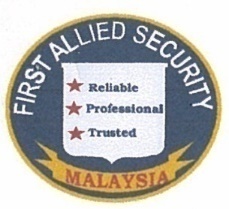             SERVICES SDN BHD(Wajib satu fotostat Kad Pengenalan &  gambar berukuran passport)A. BUTIR-BUTIR PERIBADINama Penuh	:______________________________________________________________________Tarikh Lahir	:__________________________  Tempat Lahir :_______________________________No. Kad Pengenalam Baru /Pasport (Jika Ada) :_____________________________________________No. Kad Pengenalan Lama /Pasport (Jika Ada) :____________________________________________Agama 	:______________________________ Bangsa : _____________________________________Taraf Perkahwinan	: Bujang/Berkahwin/Janda/Duda (Potong mana yang tidak berkenaan )Alamat Sekarang	:_______________________________________________________________			 _______________________________________________________________No.Akaun	:_________________________________(BSN / PUBLIC BANK ) (Sertakan salinan buku akaun )No.Telefon	:___________________ (Tel. Bimbit )	Kelulusan Pelajaran :____________________		 ___________________ (Rumah )		 ___________________ (Kecemasan )	Nama Hubungan : ______________________B. MAKLUMAT BAPA  (samada hidup ataupun sudah meninggal dunia )Nama Bapa : ______________________________ ___________________________________________	No.I/C Baru / Lama : ___________________________________________________________________     Alamat : ______________________________________________________________________________    _____________________________________________________________________________________     C. MAKLUMAT IBU (samada hidup ataupun sudah meninggal dunia )Nama Ibu : ____________________________________________________________________________ No. I/C Baru / Lama:_____________________________________________________________________Alamat : ____________________________________________________________________________________________________________________________________________________________________C. MAKLUMAT PASANGANNama Suami/Isteri :______________________________________________________________________No. I/C Baru / Lama :___________________________ Pekerjaan : ________________________________Alamat :_____________________________________________________________________________________________________________________________________________________________________* Wajib diisi semua bahagian